PART 1: Normal formPut the following groups of notes into normal form. The first is completed for you as an example.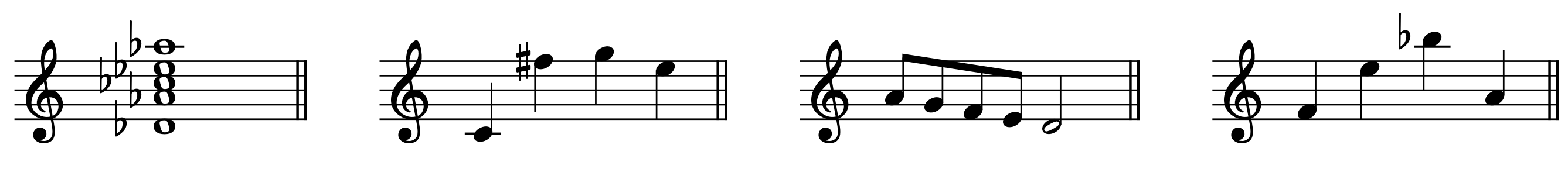 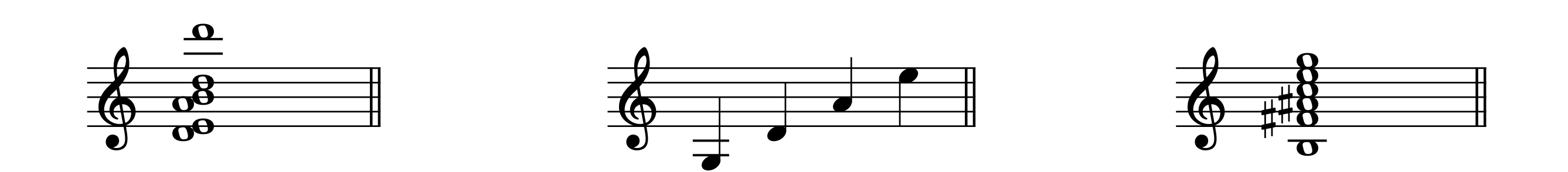 PART 2: Calculating transformationsYou are given several sets in normal order. Perform the requested operation, then write the new set in normal order. Note that when you invert a set, you may have to recalculate its normal form. The first is completed for you as an example.PART 3: Identifying transformations in normal formThe following pairs of sets may or may not be related by either transposition (Tn ) or inversion (In ). If the two are related by Tn or In, indicate the transformation type and index number; if they are not related, write “none.” The first is completed for you as an example.PART 4: Identifying transformations in a scoreOn the following page, you are given the final page of “Nacht” from Pierrot Lunaire by Arnold Schoenberg. In measure 20, all the trichords formed by the eighth-note triplets in the piano can be related by transposition or inversion. Calculate the Tn and In relationships between adjacent trichords (horizontally) as well as trichords that occur simultaneously (vertically). Hint: it may help to put sets in normal order first.Draw arrows connecting the trichords and label each arrow with the Tn or In relationship. One has been completed for you. In any instrument, find four other trichords that are related by Tn to the trichords in m. 20. As before, draw arrows connecting each pair and label it with the Tn relationship. 
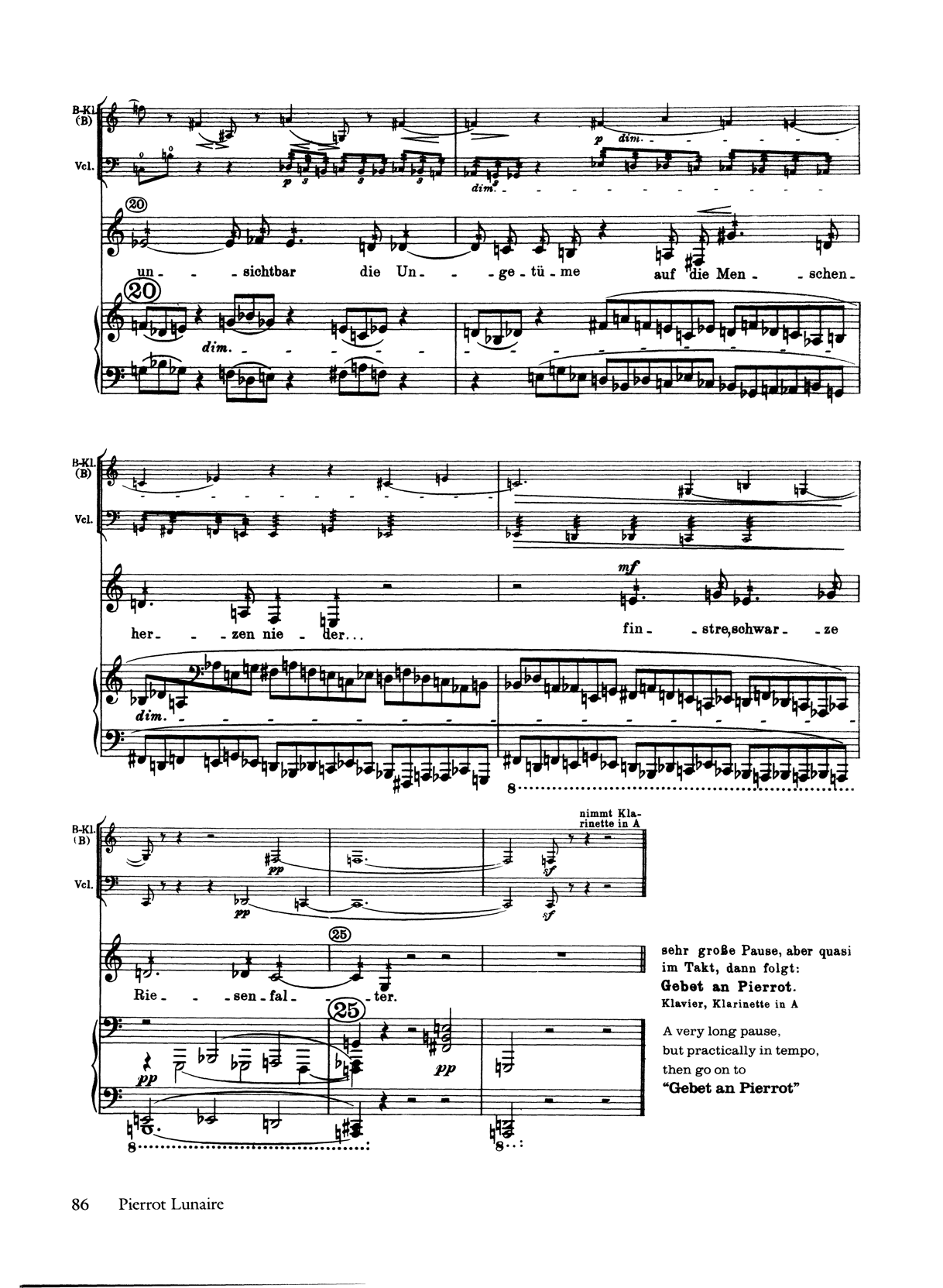 a.   [8, 11, 1, 3]b.c.d.e.f.g.OriginalTransformationNew set in normal ordera.[5, 9, 11, 0]    [0, 1, 3, 7]b.[7, 9, 0, 1, 2]c.[0, 3, 4, 8]d.[2, 6, 9]e.[2, 5, 8, 9]f.[9, 10, 1, 3, 4, 6]g.[6, 9, 10, 11]Set 1Set 2Relationshipa.[5, 9, 11, 0][1, 2, 4, 8]b.[7, 9, 0, 1, 2][2, 3, 4, 7, 9]c.[0, 3, 4, 8][10, 1, 2, 6]d.[2, 6, 9][5, 8, 0]e.[2, 5, 8, 9][7, 10, 1, 2]f.[9, 10, 1, 3, 4, 6][4, 5, 7, 10, 11, 0]g.[6, 9, 10, 11][6, 7, 8, 11]